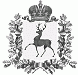 АДМИНИСТРАЦИЯ ЩЕННИКОВСКОГО СЕЛЬСОВЕТА ШАРАНГСКОГО МУНИЦИПАЛЬНОГО РАЙОНА НИЖЕГОРОДСКОЙ ОБЛАСТИ П О С Т А Н О В Л Е Н И Еот 11.03.2019 г 									 	№13О добавлении сведений об адресе объектов адресациив ФИАС на территории Щенниковского сельсовета Шарангского муниципального района Нижегородской области Согласно ст. 2 Федерального закона от 28.12.2013 года №443 ФЗ «О Федеральной информационной адресной системе и о внесении изменений в Федеральный закон «Об общих принципах  организации  местного самоуправления в Российской Федерации», постановлению Правительства РФ от 22.05.2015 года №492 «О составе сведений об адресах, размещаемых в государственном адресном реестре, порядке в межведомственного информационного взаимодействия при ведении государственного адресного реестра, о внесении изменений  и признанию утратившими силу некоторых актов Правительства Российской Федерации», администрация Щенниковского сельсовета Шарангского муниципального района Нижегородской области  постановляет:1.Добавить сведения об адресе объектов адресации на территории Щенниковского сельсовета Шарангского муниципального района Нижегородской области в Федеральную информационную систему: добавить объекты адресации со следующими адресами:а) 606853 Российская Федерация, Нижегородская область, Шарангский муниципальный район, сельское поселение Щенниковский сельсовет, Малая Уста деревня, Главная улица, дом 1ж.б) 606853 Российская Федерация, Нижегородская область, Шарангский муниципальный район, сельское поселение Щенниковский сельсовет, Малая Уста деревня, Главная улица, дом 1з.2.Контроль за исполнением настоящего постановления оставляю за собой.Глава администрации 								Л.Н.Лежнина